МБОУ «Глебовская средняя общеобразовательная школа» Курского района Курской областиКАРТОЧКИ ПО РУССКОМУ ЯЗЫКУ ДЛЯ 9 КЛАССА   ПО  ТЕМЕ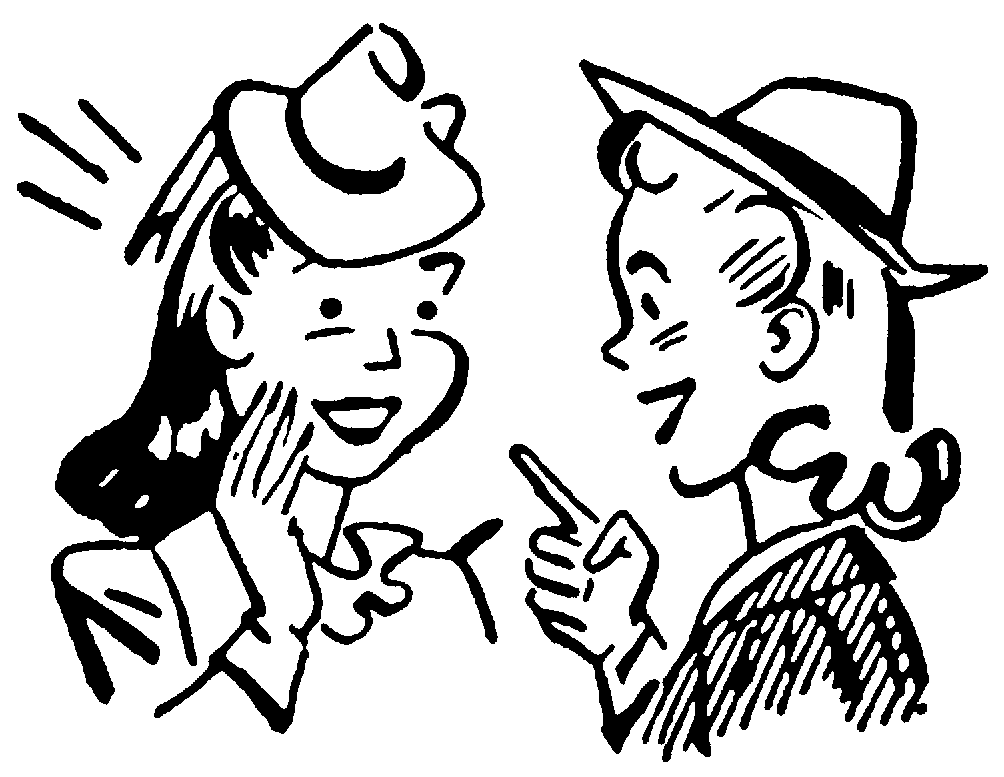 Учитель русского языка и литературы первой квалификационной категории Алтухова Марина Ивановна__________________________________________________________КАРТОЧКА № 1Запишите предложения, заменив прямую речь косвенной.1) На стадионе Нину спросили: «За сколько секунд ты пробегаешь стометровку?» 2) Мать спросила дочку: «Ты хочешь научиться печь пироги?» 3) Экскурсанты спрашивали: «Как раньше называлась эта улица?» 4) Отец спросил сына: «Нравится тебе работать в столярной мастерской?»__________________________________________________________________________КАРТОЧКА № 2Запишите предложения, заменив прямую речь косвенной.1) Ваня подошел ко мне на переменке и тихо сказал: «Вы, Вера Матвеевна, не задавали нам то, о чем спрашивали». 2) «Что-то случилось?» — спросила мать, как бы придерживая сердце рукой. 3) «Меня потрясает гнев человека, который гневается раз в году»,— сказал кто-то из тех, чьи изречения стоит запоминать. 4) «На две минуты… Остановитесь, пожалуйста»,— опять попросил я таксиста. _____________________________________________________________________________КАРТОЧКА № 3Запишите предложения, заменив прямую речь косвенной.1) «Памятники надо ставить при жизни,— включился в разговор папа.— Пусть не из гранита, не из бронзы, пусть «нерукотворные»…но при жизни». 2) «Дешевое дороже обходится!» — оглядевшись по сторонам, открыл мне житейскую тайну Владик.                 3) «Красивые лица для художника неинтересны,— ответила Оля.— А  внутренней красоты я в Антонине не заметила». 4) Принц Датский подошел ко мне на перемене, сунул в руку листок и сказал: «Вот… пришло кое-что на ум. Может, тебе будет приятно?»_____________________________________________________________________________КАРТОЧКА № 4Запишите предложения, заменив прямую речь косвенной.1) Весной синица завела песню для полусонных лягушек и ящериц: «Собирайтесь вокруг старого пня погреться на солнышке!» 2) Учитель предупреждал: «Приходите заранее, потому что лекционный зал будет переполнен слушателями». 3) «В рисунках художника отражена вся история северного края», — отмечали посетители выставки. 4) «К месту приземления межпланетных кораблей на Памире можно пройти только по горным тропам», — утверждали местные жители. 5) Радиолокатор в рубке капитана показывал: «Впереди по курсу движения корабля находится неизвестное препятствие».__________________________________________________________________________________________________________________________________________________________КАРТОЧКА № 5Перепишите, расставляя знаки препинания1) Господин прапорщик сказал я как можно строже Разве вы не видите что я к вам пришел? 2) Лошади измучились мы продрогли; метель гудела сильнее и сильнее точно наша родимая северная только ее дикие напевы были печальнее заунывнее. И ты изгнанница думал я плачешь о своих широких раздольных степях! Там есть где развернуть холодные крылья а здесь тебе душно и тесно как орлу, который с криком бьется о решетку железной своей клетки. 3) Мы взяли человек пять солдат и уехали рано утром. До десяти часов шныряли по камышам и по лесу нет зверя. Эй не воротиться ли говорил я К чему упрямиться Уж видно какой задался несчастный день._____________________________________________________________________________КАРТОЧКА № 6Перепишите, расставляя знаки препинания1) Замолчи строго сказал Красильщиков. 2) Я хочу послезавтра пообедать с вами в «Праге» сказала она Никогда там не была и вообще очень неопытна Воображаю что вы обо мне думаете А на самом деле вы моя первая любовь. 3) Вы со мной говорите уже на «вы» задыхаясь сказал я вы могли бы хоть при мне не говорить с ним на «ты» Почему спросила она подняв брови. 4) Наконец Соня говорила Ну спать и простясь с ними я шел к себе... 5) Когда я подбежал к ним он взглянув на меня успел весело крикнуть А доктор здравствуйте в то время как она побледнела до гробовой синевы... 6.) Как блестят глаза сказал он Тебе не холодно.__________________________________________________________________________КАРТОЧКА № 7Перепишите, расставляя знаки препинанияОднако второй бастион уже совсем не отвечает сказал гусарский офицер сидевший верхом весь разбит! (Л. Толстой). Как я счастлив что родился в России подумал Кипренский. (К. Паустовский). Ну, вам надо идти заторопила Ирина  Мне пера в цехЯ попросил бы их сказал доктор любезно обращаясь ко мне с этого дня дежурить при больном. (В. Гаршин). _______________________________________________________________________________КАРТОЧКА №  8Перепишите, расставляя знаки препинанияВам не нравится как я говорю спросил он и точно утверждая свое право говорить неприятности мне назвал себя Я Гарин. Читали что-нибудь? (А. М. Горький). Однажды Пушкин сказал какому-то из своих приятелей Представь какую штуку сыграла со мною Татьяна. Она замуж вышла. Этого я никак не ожидал от нее. (К. Паустовский).Теперь не пропаду  подумала я тропинка куда-нибудь  приведет.Молодой человек ответил вы правы.__________________________________________________________________________________________________________________________________________________________КАРТОЧКА №  9Перепишите, расставляя знаки препинанияДа разве мы будем просто так жить с блестящими глазами  говорил Володя  Мы будем бороться правда  Толя.Старик рассердился немедленно уходи отсюда.Славный малый! думал  про Маресьева Гвоздев Упорный упрямый  Экая силища воли у человека.Что же ты не едешь спросил я с нетерпением._____________________________________________________________________________КАРТОЧКА №  10Перепишите, расставляя знаки препинанияНу раз  явился сказал Максимов так посиди с нами пять минут. Это лошадь моего отца сказала Бэла.Из всех моих сражений говорил позже Наполеон самое  ужасное то, которое я дал под Москвой. Девушка воскликнула смотрите какие чудесные цветы.____________________________________________________________________________КАРТОЧКА №  11Перепишите, расставляя знаки препинанияСкажите  спросила его Елена между вашими товарищами были замечательные люди.У всех присутствующих на устах был один и тот же вопрос неужели это правда.Может быть, мы никогда больше не увидимся сказал он мне  Перед  разлукой я хотел с вами объясниться. Разрешите мне сказать попросила девушка_____________________________________________________________________________________КАРТОЧКА №  12Перепишите, расставляя знаки препинанияКомпас изучаете спросил Басов придавая голосу то общительное выражение которое он знал всегда располагало людей к серьезному разговору Я сам давно собираюсь заняться навигацией да все не выберу время. Будем работать вместе решили все.После нескольких минут молчания я сказал ей приняв самый покорный вид Я слышал княжна что будучи вам вовсе не известен я имел уже несчастье заслужить вашу немилость. (М. Лермонтов). Вошла секретарша и доложила инженеры ждут в кабинете директора.__________________________________________________________________________________________________________________________________________________________КАРТОЧКА №  13Перепишите, расставляя знаки препинанияНиколай задумчиво постукивая пальцем по стеклу сказал вы не похожи на себя сегодня Саша.Здравствуйте беглец проговорила она своим ровным ласковым голосом и пошла ему навстречу улыбаясь и щурясь от солнца и ветра Где ты его нашла Катя. (И. Тургенев). Мой дед землю пахал с гордостью отвечал Базаров.Вы любите читать спросила она когда они сели._____________________________________________________________________________КАРТОЧКА №  14Перепишите, расставляя знаки препинанияРаздался голос согласен принимаю ваше предложение.Мать недовольно спросила опять двойку получил.Вы здесь сказала она А мы вас ищем.В голове у меня промелькнула мысль лучше мне уехать отсюда.Плохо сказал я ветер начинает дуть с юга.Я спросил откуда вы.____________________________________________________________________________КАРТОЧКА №  15Перепишите, расставляя знаки препинания и заменяя, где необходимо, строчные буквы прописными. 1) А где мой товарищ// промолвил Олег// скажите где конь мой ретивый (П.) 2) А что же вы понимаете в этом разрешите спросить// сказал он голосом показавшимся противным ему самому// что вы находите в этой мазне (Пауст.) 3) Да...// сказал он и резко повернулся ко мне// да... ну что ж посмотрим (Пауст.) 4) Вы знаете// перебил хозяин взволнованно// я из-за него сижу на полу Вот-с полюбуйтесь ну что он понимает в журналистике// хозяин ухватил Короткова за пуговицу// будьте добры скажите что он понимает (Булг.)_____________________________________________________________________________КАРТОЧКА №  16Перепишите, расставляя знаки препинания и заменяя, где необходимо, строчные буквы прописными. 1) Господи господи// бурно зарыдал Коротков// опять он да что же это (Булг.) 2) Нет ох нет товарищ// выговорил ошеломленный Коротков и шагнул к сетке// не задерживайте меня (Булг.) 3) Один мой знакомый который хорошо знает арабский язык так он сравнивал арабские поговорки с русскими и получались прелюбопытнейшие параллели. Например арабы говорят// честь это алмаз который делает нищего равным султану// а по-русски выходит// что за честь коли нечего есть// то же насчет гостеприимства арабская пословица говорит// Воскресенский вдруг встал (Купр.) 4) Подожди-ка малость Сергей// окликнул он мальчика// никак там люди шевелятся вот так история (Купр.)_______________________________________________________________________________________________________________________________________________________КАРТОЧКА №  17Перепишите, расставляя знаки препинания и заменяя, где необходимо, строчные буквы прописными. 1) Противный ты человек Михаленко// сказал он равнодушно (Купр.) 2) Ромашов насторожился и глядя не на Петерсона а на председателя ответил грубовато// да бывал но я не понимаю какое это отношение имеет к делу (Купр.) 3) И говорю ей// как вы милы// но мыслю// как тебя люблю (П.) 4) Какая крикливая книга// говорил он и морщился// в ней люди невыносимо орут спорят плачут нет сил разобраться в этом вопле (Пауст.) 5) Ночь уже достаточно темна// сказал он// чтобы смотреть античные статуи (Пауст.)___________________________________________________________________________КАРТОЧКА №  18Перепишите, расставляя знаки препинания и заменяя, где необходимо, строчные буквы прописными. 1) Я старик и меня любят здесь промолвил он наконец вполголоса разговаривая сам с собой они не посмеют.2) Бог знает что он теперь со мной сделает думал юноша.3) Когда я увидел этого приезжего я сказал себе может быть этот парижанин вправду либерал но что он может сделать дурного нашим беднякам или узникам? 4) Отныне внушал себе самому Жюльен я буду полагаться только на те черты моего характера которые я уж испытал на деле. _____________________________________________________________________________КАРТОЧКА №  19Перепишите, расставляя знаки препинания и заменяя, где необходимо, строчные буквы прописными. 1) Вне себя от ярости этот человек поднял страшный крик Вишь как оно всё повернулось! И подумать только что вот уже лет 20 с лишним мирового судью все считали честным человеком!2) Нет лучше отказаться от всего этого говорил он себе чем допустить чтобы они посадили меня за один стол с прислугой.3) Нет моя жена действительно умница говорил себе на другой день в шесть часов утра мэр хоть я и сам поднял этот разговор чтобы сохранить своё превосходство.  4) Ага попался теперь я вижу его насквозь заключил он про себя. _____________________________________________________________________________КАРТОЧКА №  20Перепишите, расставляя знаки препинания и заменяя, где необходимо, строчные буквы прописными. 1) Какое восхваление честности мысленно восклицал он. Можно подумать что это единственная добродетель в мире.2) Что со мной делается спрашивал он себя Я чувствую что мог бы сто раз жизнь отдать за этого добрейшего старика а ведь как раз он-то мне и доказал что я дурак.3) Неужели я такой трус сказал он себе к орудию.4) Он беспрестанно восклицал про себя какие чудовища ну и болваны._____________________________________________________________________________